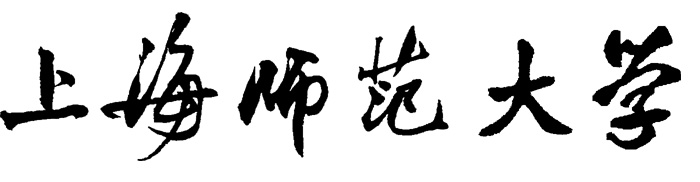 硕士学位论文撰写过程控制档案过程控制表一过程控制表二 过程控制表三 过程控制表四 过程控制表五过程控制表六过程控制表七过程控制表八过程控制表九注: 1、除查重、盲审环节之外，该硕士研究生论文各环节控制表必须随同论文一起呈送，否则不予受理；2、“论文意见”、“修改说明”由研究生本人及时如实地填写，不得遗漏；“论文意见”应当是该环节上提出的所有意见，“修改说明”要针对意见一一对应地写明论文修改情况；3、每个表仅签字最后一行，签字完成才能进入下一环节4、每个表可以根据内容多少加行，序号编写规则为“控制表序号-1，，如1-2；超过一页的以续表的方式续页。学校代码：10270 分类号：     学号：论 文 题 目：学       院：商学院专       业：研 究 方 向：学     号:研究生姓名：指 导 教 师：完 成 日 期：硕士学位论文选题表学号：           姓名：                 硕士学位论文选题表学号：           姓名：                 硕士学位论文选题表学号：           姓名：                 硕士学位论文选题表学号：           姓名：                 硕士学位论文选题表学号：           姓名：                 序号选题题目导师评阅修改建议修改说明(学生自己填写)导师意见（签字）导师意见（签字）11-1硕士学位论文开题报告审核表学号：             姓名：                 论文题目：硕士学位论文开题报告审核表学号：             姓名：                 论文题目：硕士学位论文开题报告审核表学号：             姓名：                 论文题目：硕士学位论文开题报告审核表学号：             姓名：                 论文题目：序号开题报告修改建议（导师或学科带头人或专家组）修改说明(学生自己打印填写)2开题报告1导师建议：导师意见：    导师签名：     2-1开题报告2学科带头人建议：导师意见：           导师签名： 学科带头人意见：            带头人签名：   2-2开题报告3专家组建议：                    导师意见：         导师签名： 学科带头人签名：          专家组签名：  硕士学位论文开题答辩表学号：             姓名：                    论文题目：硕士学位论文开题答辩表学号：             姓名：                    论文题目：硕士学位论文开题答辩表学号：             姓名：                    论文题目：硕士学位论文开题答辩表学号：             姓名：                    论文题目：硕士学位论文开题答辩表学号：             姓名：                    论文题目：硕士学位论文开题答辩表学号：             姓名：                    论文题目：序号开题答辩报告答辩组建议（学生自己补填）修改说明(学生自己填写)导师审核意见（签字）学科带头人意见（签字）3开题答辩报告13-1开题答辩报告2硕士学位论文指导记录表学号：             姓名：                    论文题目：硕士学位论文指导记录表学号：             姓名：                    论文题目：硕士学位论文指导记录表学号：             姓名：                    论文题目：硕士学位论文指导记录表学号：             姓名：                    论文题目：硕士学位论文指导记录表学号：             姓名：                    论文题目：序号论文稿件导师的论文修改建议修改说明(学生自己填写)修改说明(学生自己填写)4初稿4-1二稿4-2三稿4-初步定稿导师对论文的评议，是否同意参加预答辩导师签名：        年  月  日导师对论文的评议，是否同意参加预答辩导师签名：        年  月  日硕士学位论文预答辩修改表学号：             姓名：                  论文题目：硕士学位论文预答辩修改表学号：             姓名：                  论文题目：硕士学位论文预答辩修改表学号：             姓名：                  论文题目：硕士学位论文预答辩修改表学号：             姓名：                  论文题目：序号预答辩论文导师指导/预答辩组建议（学生自己补填）修改说明(学生自己填写)5预答辩论文15-1预答辩前论文2导师签名：       年  月  日5-2预答辩后论文2导师/答辩组/学科负责人签名：       年  月  日硕士学位论文重合率检测表学号：             姓名：                 论文题目：硕士学位论文重合率检测表学号：             姓名：                 论文题目：硕士学位论文重合率检测表学号：             姓名：                 论文题目：硕士学位论文重合率检测表学号：             姓名：                 论文题目：硕士学位论文重合率检测表学号：             姓名：                 论文题目：序号重合率检测论文重合率检测(学生自己补填写)修改说明(学生自己填写)签字6重合率检测前1导师:6-1重合率检测后2教务员:硕士学位论文盲审质量控制表学号：             姓名：                 论文题目：硕士学位论文盲审质量控制表学号：             姓名：                 论文题目：硕士学位论文盲审质量控制表学号：             姓名：                 论文题目：硕士学位论文盲审质量控制表学号：             姓名：                 论文题目：硕士学位论文盲审质量控制表学号：             姓名：                 论文题目：序号论文盲审质量论文论文修改情况(学生自己补填写)修改说明(学生自己填写)签字7论文盲审前质量1导师: 7-1论文盲审后质量2教务员硕士学位论文内部评审表学号：             姓名：                 论文题目：硕士学位论文内部评审表学号：             姓名：                 论文题目：硕士学位论文内部评审表学号：             姓名：                 论文题目：硕士学位论文内部评审表学号：             姓名：                 论文题目：硕士学位论文内部评审表学号：             姓名：                 论文题目：序号内部评审论文论文专家评审结论或建议(学生自己补填写)修改说明(学生自己填写)导师签字8内部评审论文18-1内部评审论文2硕士学位论文答辩后修改表学号：             姓名：                  论文题目：硕士学位论文答辩后修改表学号：             姓名：                  论文题目：硕士学位论文答辩后修改表学号：             姓名：                  论文题目：硕士学位论文答辩后修改表学号：             姓名：                  论文题目：硕士学位论文答辩后修改表学号：             姓名：                  论文题目：序号论文题目答辩组结论或建议          (学生自己补填写)修改说明(学生自己填写)导师审核意见（签字）9答辩论文9-1